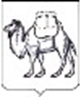 ТЕРРИТОРИАЛЬНАЯ ИЗБИРАТЕЛЬНАЯ КОМИССИЯСОСНОВСКОГО РАЙОНАРЕШЕНИЕ25 августа 2023 года                                                                               №89/763-5с. ДолгодеревенскоеОб определении количества переносных ящиков, которыми должна располагать участковая избирательная комиссия избирательного участка №2117 при проведении голосования на выборах депутатов Совета депутатов сельского поселения Новый Кременкуль четвертого созыва В соответствии со статьей 66 Федерального закона от 12 июня 2002 года № 67-ФЗ «Об основных гарантиях избирательных прав и права на участие в референдуме граждан Российской Федерации» территориальная избирательная комиссия Сосновского района, на которую в соответствии постановлением избирательной комиссии Челябинской области № 10/107-7 от 29 апреля 2022 года возложено исполнение полномочий по подготовке и проведению выборов в органы местного самоуправления, местного референдума на территории сельского поселения Новый Кременкуль Сосновского муниципального района РЕШИЛА:1. Определить количество переносных ящиков, которыми должна располагать участковая избирательная комиссия избирательного участка №2117 при проведении голосования на выборах депутатов Совета депутатов сельского поселения Новый Кременкуль четвертого созыва согласно приложению № 1 к настоящему решению.2. Направить настоящее решение в участковую избирательную комиссию избирательного участка № 2117.3. Направить настоящее решение в избирательную комиссию Челябинской области для размещения в информационно-телекоммуникационной сети «Интернет».4. Контроль за исполнением настоящего решения возложить на секретаря территориальной избирательной комиссии Сосновского района Щастливую И.М. Председатель комиссии                                                                  Т.Б. КорниенкоСекретарь комиссии                                                                      И.М. ЩастливаяПриложение № 1 решением территориальной избирательной комиссии Сосновского районаот 25 августа 2023 года № 89/763-5Количество переносных ящиков, которыми должна располагать участковая избирательная комиссия избирательного участка № 2117 при проведении голосования на выборах депутатов Совета депутатов сельского поселения Новый Кременкуль четвертого созыва№ п/п№ УИККоличество избирателейКоличество переносных ящиков121173411Итого3411